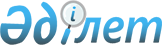 О внесении изменений и дополнения в решение районного маслихата от 29 декабря 2018 года № 243-VІ "О районном бюджете на 2019-2021 годы"Решение Индерского районного маслихата Атырауской области от 31 октября 2019 года № 318-VI. Зарегистрировано Департаментом юстиции Атырауской области 7 ноября 2019 года № 4523
      В соответствии со статьей 109 Бюджетного кодекса Республики Казахстан от 4 декабря 2008 года, подпунктом 1) пункта 1 статьи 6 Закона Республики Казахстан от 23 января 2001 года "О местном государственном управлении и самоуправлении в Республике Казахстан" и рассмотрев предложение районного акимата об уточнении районного бюджета на 2019-2021 годы, на внеочередной XL сессии районный маслихат РЕШИЛ:
      1. Внести в решение районного маслихата от 29 декабря 2018 года № 243-VІ "О районном бюджете на 2019-2021 годы" (зарегистрировано в реестре государственной регистрации нормативных правовых актов за № 4316, опубликовано 11 января 2019 года в эталонном контрольном банке нормативных правовых актов Республики Казахстан) следующие изменения и дополнение: 
      в подпункте 1) пункта 1:
      цифры "12 440 583" заменить цифрами "12 668 645";
      цифры "865 602" заменить цифрами "875 470";
      цифры "22 020" заменить цифрами "23 219";
      цифры "5 000" заменить цифрами "33 933";
      цифры "11 547 961" заменить цифрами "11 736 023";
      в подпункте 2) пункта 1:
      цифры "12 509 860" заменить цифрами "12 737 919";
      в подпункте 3) пункта 1:
      цифры "12 407" заменить цифрами "12 410";
      в пункте 4:
      цифры "743 307" заменить цифрами "783 307";
      цифры "359 543" заменить цифрами "394 004";
      цифры "79 313" заменить цифрами "87 628";
      цифры "81 689" заменить цифрами "82 960";
      цифры "105 420" заменить цифрами "105 942";
      цифры "58 511" заменить цифрами "50 502";
      в пункте 7:
      цифры "14 339" заменить цифрой "0";
      в пункте 8:
      цифры "301 294" заменить цифрами "339 700";
      цифры "57 972" заменить цифрами "124 438";
      цифры "542 477" заменить цифрами "592 477";
      цифры "290 226" заменить цифрами "341 822";
      в пункте 10:
      цифры "311 318" заменить цифрами "280 042";
      в пункте 11:
      дополнить строками следующего содержания:
      "12 870 тысяч тенге – предоставление жилищных сертификатов как социальная помощь;". 
      2. Приложение 1 указанного решения изложить в новой редакции согласно приложению к настоящему решению. 
      3. Контроль за исполнением настоящего решения возложить на постоянную комиссию районного маслихата по вопросам развития экономики, бюджета, финансов, малого и среднего предпринимательства, сельского хозяйства (М. Ильяс). 
      4. Настоящее решение вводится в действие с 1 января 2019 года. Районный бюджет на 2019 год
					© 2012. РГП на ПХВ «Институт законодательства и правовой информации Республики Казахстан» Министерства юстиции Республики Казахстан
				
      Председатель внеочередной
XL сессии районного маслихата

Доспаева А.

      Секретарь районного маслихата

Сапаров Б.
Приложение к решению № 318-VІ внеочередной XL сессии районного маслихата от "31" октября 2019 годаПриложение 1 к решению № 243-VI очередной ХХХ сессии районного маслихата от "29" декабря 2018 года
Категория
Категория
Категория
Категория
Сумма, тысяч тенге
Класс
Класс
Класс
Сумма, тысяч тенге
Подкласс
Подкласс
Сумма, тысяч тенге
Наименование
Сумма, тысяч тенге
1
2
3
4
5
Доходы
12 668 645
1
Налоговые поступления
875 470
01
Подоходный налог
225 279
2
Индивидуальный подоходный налог
225 279
03
Социальный налог
288 179
1
Социальный налог
288 179
04
Hалоги на собственность
342 468
1
Hалоги на имущество
341 968
5
Единый земельный налог
500
05
Внутренние налоги на товары, работы и услуги
15 294
2
Акцизы
2 810
3
Поступления за использование природных и других ресурсов
2 373
4
Сборы за ведение предпринимательской и профессиональной деятельности
 10 111
08
Обязательные платежи, взимаемые за совершение юридически значимых действий и (или) выдачу документов уполномоченными на то государственными органами или должностными лицами
4 250
1
Государственная пошлина
4 250
2
Неналоговые поступления
23 219
01
Доходы от государственной собственности
18 020
5
Доходы от аренды имущества, находящегося в государственной собственности
18 000
7
Вознаграждения по кредитам, выданным из государственного бюджета
20
02
Поступления от реализации товаров (работ, услуг) государственными учреждениями, финансируемыми из государственного бюджета 
382
1
Поступления от реализации товаров (работ, услуг) государственными учреждениями, финансируемыми из государственного бюджета
382
04
Штрафы, пени, санкции, взыскания, налагаемые государственными учреждениями, финансируемыми из государственного бюджета, а также содержащимися и финансируемыми из бюджета (сметы расходов) Национального Банка Республики Казахстан 
155
1
Штрафы, пени, санкции, взыскания, налагаемые государственными учреждениями, финансируемыми из государственного бюджета, а также содержащимися и финансируемыми из бюджета (сметы расходов) Национального Банка Республики Казахстан, за исключением поступлений от организаций нефтяного сектора и в Фонд компенсации потерпевшим
155
06
Прочие неналоговые поступления
4 662
1
Прочие неналоговые поступления
4 662
3
Поступления от продажи основного капитала
33 933
01
Продажа государстенного имущества, закрепленного за государсвенными учреждениями 
10 478
1
Продажа государстенного имущества, закрепленного за государсвенными учреждениями 
10 478
03
Продажа земли и нематериальных активов
23 455
1
Продажа земли
6 000
2
Продажа нематериальных активов
17 455
4
Поступления трансфертов
11 736 023
02
Трансферты из вышестоящих органов государственного управления
11 736 023
2
Трансферты из областного бюджета
11 736 023
Функциональная группа
Функциональная группа
Функциональная группа
Функциональная группа
Функциональная группа
Сумма, тысяч тенге
Функциональная подгруппа
Функциональная подгруппа
Функциональная подгруппа
Функциональная подгруппа
Сумма, тысяч тенге
Администратор бюджетных программ
Администратор бюджетных программ
Администратор бюджетных программ
Сумма, тысяч тенге
Программа
Программа
Сумма, тысяч тенге
Наименование
Сумма, тысяч тенге
1
2
3
4
5
6
Затраты
12 737 919
1
Государственные услуги общего характера
1 463 177
1
Представительные, исполнительные и другие органы, выполняющие общие функции государственного управления
175 454
112
Аппарат маслихата района (города областного значения)
22 176
001
Услуги по обеспечению деятельности маслихата района (города областного значения) 
21 696
003
Капитальные расходы государственного органа
480
122
Аппарат акима района (города областного значения)
107 824
001
Услуги по обеспечению деятельности акима района (города областного значения)
 95 687
003
Капитальные расходы государственного органа
12 137
123
Аппарат акима района в городе, города районного значения, поселка, села, сельского округа
45 454
001
Услуги по обеспечению деятельности акима района в городе, города районного значения, поселка, села, сельского округа
29 134
022
Капитальные расходы государственного органа
6 160
032
Капитальные расходы подведомственных государственных учреждений и организаций
10 160
2
Финансовая деятельность
1 050
459
Отдел экономики и финансов района (города областного значения)
1 050
003
Проведение оценки имущества в целях налогообложения
800
010
Приватизация, управление коммунальным имуществом, постприватизационная деятельность и регулирование споров, связанных с этим 
250
9
Прочие государственные услуги общего характера
1 286 673
459
Отдел экономики и финансов района (города областного значения)
35 574
001
Услуги по реализации государственной политики в области формирования и развития экономической политики, государственного планирования, исполнения бюджета и управления коммунальной собственностью района (города областного значения)
28 879
015
Капитальные расходы государственного органа
6 695
471
Отдел образования,физической культуры и спорта района (города областного значения)
141 347
001
Услуги по реализации государственной политики на местном уровне в области образования физической культуры и спорта
22 029
113
Целевые текущие трансферты из местных бюджетов
119 318
486
Отдел земельных отношений, архитектуры и градостроительства района (города областного значения)
43 470
001
Услуги по реализации государственной политики в области регулирования земельных отношений, архитектуры и градостроительства на местном уровне (города областного значения)
25 390
003
Капитальные расходы государственного органа
18 080
492
Отдел жилищно-коммунального хозяйства, пассажирского транспорта, автомобильных дорог и жилищной инспекции района (города областного значения)
1 023 590
001
Услуги по реализации государственной политики на местном уровне в области жилищно-коммунального хозяйства, пассажирского транспорта, автомобильных дорог и жилищной инспекции
81 028
013
Капитальные расходы государственного органа
28 649
113
Целевые текущие трансферты из местных бюджетов
913 913
493
Отдел предпринимательства, промышленности и туризма района (города областного значения)
11 080
001
Услуги по реализации государственной политики на местном уровне в области развития предпринимательства, промышленности и туризма
10 500
003
Капитальные расходы государственного органа
580
801
Отдел занятости, социальных программ и регистрации актов гражданского состояния района (города областного значения)
31 612
001
Услуги по реализации государственной политики на местном уровне в сфере занятости, социальных программ и регистрации актов гражданского состояния
27 221
003
Капитальные расходы государственного органа
160 
032
Капитальные расходы подведомственных государственных учреждений и организаций
4 231
2
Оборона
9 274
1
Военные нужды
6 657
122
Аппарат акима района (города областного значения)
6 657
005
Мероприятия в рамках исполнения всеобщей воинской обязанности
6 657
2
Организация работы по чрезвычайным ситуациям
2 617
122
Аппарат акима района (города областного значения)
2 617
006
Предупреждение и ликвидация чрезвычайных ситуаций масштаба района (города областного значения)
1 657
007
Мероприятия по профилактике и тушению степных пожаров районного (городского) масштаба, а также пожаров в населенных пунктах, в которых не созданы органы государственной противопожарной службы
960
4
Образование
3 541 577
1
Дошкольное воспитание и обучение
72 024
123
Аппарат акима района в городе, города районного значения, поселка, села, сельского округа
37 657
004
Обеспечение деятельности организаций дошкольного воспитания иобучения
37 657
467
Отдел строительстварайона (города областного значения)
2 963
037
Строительство и реконструкция объектов дошкольного воспитания иобучения
2 963
471
Отдел образования,физической культуры и спорта района (города областного значения)
31 404
040
Реализация государственного образовательного заказа в дошкольных организациях образования
31 404
2
Начальное, основное среднее и общее среднее образование
3 180 831
467
Отдел строительстварайона (города областного значения)
50 100
024
Строительство и реконструкция объектов начального, основного среднего и общего среднегообразования
50 100
471
Отдел образования,физической культуры и спорта района (города областного значения)
3 130 731
004
Общеобразовательное обучение
2 687 507
005
Дополнительное образование для детей и юношества
340 251
028
Дополнительное образование для детей и юношества по спорту
102 973
9
Прочие услуги в области образования
288 722
471
Отдел образования,физической культуры и спорта района (города областного значения)
288 722
009
Приобретение и доставка учебников, учебно-методических комплексов для государственных учреждений образования района (города областного значения)
123 817
020
Ежемесячная выплата денежных средств опекунам (попечителям) на содержание ребенка-сироты (детей-сирот), и ребенка (детей), оставшегося без попечения родителей
5 501
029
Обследование психического здоровья детей и подростков и оказание психолого-медико-педагогической консультативной помощи населению
21 611
067
Капитальные расходы подведомственных государственных учреждений и организаций
137 793
6
Социальная помощь и социальное обеспечение
821 646
1
Социальное обеспечение
358 342
471
Отдел образования,физической культуры и спорта района (города областного значения)
2 642
030
Содержание ребенка (детей), переданного патронатным воспитателям
2 642
801
Отдел занятости, социальных программ и регистрации актов гражданского состояния района (города областного значения)
355 700
010
Государственная адресная социальная помощь
355 700
2
Социальная помощь
430 966
123
Аппарат акима района в городе, города районного значения, поселка, села, сельского округа
2 345
003
Оказание социальной помощи нуждающимся гражданам на дому
2 345
801
Отдел занятости, социальных программ и регистрации актов гражданского состояния района (города областного значения)
428 621
004
Программа занятости
285 358
006
Оказание социальной помощи на приобретение топлива специалистам здравоохранения, образования, социального обеспечения, культуры, спорта и ветеринарии в сельской местности в соответствии с законодательством Республики Казахстан
5 120
007
Оказание жилищной помощи
2 742
009
Материальное обеспечение детей-инвалидов, воспитывающихся и обучающихся на дому
847
011
Социальная помощь отдельным категориям нуждающихся граждан по решениям местных представительных органов
58 786
015
Территориальные центры социального обслуживания пенсионеров и инвалидов
16 149
017
Обеспечение нуждающихся инвалидов обязательными гигиеническими средствами и предоставление услуг специалистами жестового языка, индивидуальными помощниками в соответствии с индивидуальной программой реабилитации инвалида
28 052
023
Обеспечение деятельности центров занятости населения
31 567 
9
Прочие услуги в области социальной помощи и социального обеспечения
32 338

 
492
Отдел жилищно-коммунального хозяйства, пассажирского транспорта, автомобильных дорог и жилищной инспекции района (города областного значения)
12 870
094
Предоставление жилищных сертификатов как социальная помощь
12 870
801
Отдел занятости, социальных программ и регистрации актов гражданского состояния района (города областного значения)
19 468
018
Оплата услуг по зачислению, выплате и доставке пособий и других социальных выплат
6 476
050
Обеспечение прав и улучшение качества жизни инвалидов в Республике Казахстан 
12 992
7
Жилищно-коммунальное хозяйство
2 529 522
1
Жилищное хозяйство
1 685 138 
467
Отдел строительстварайона (города областного значения)
1 523 138
003
Проектирование и (или) строительство, реконструкция жилья коммунального жилищного фонда
551 000
004
Проектирование, развитие и (или) обустройство инженерно-коммуникационной инфраструктуры
289 516
022
Развитие инженерно-коммуникационной инфраструктуры в рамках Программы развития продуктивной занятости и массового предпринимательства
800
098
Приобретение жилья коммунального жилищного фонда
681 822
492
Отдел жилищно-коммунального хозяйства, пассажирского транспорта, автомобильных дорог и жилищной инспекции района (города областного значения)
162 000
004
Обеспечение жильем отдельных категорий граждан
162 000
2
Коммунальное хозяйство
612 324 
467
Отдел строительстварайона (города областного значения)
37 593
006
Развитие системы водоснабжения и водоотведения
37 593
492
Отдел жилищно-коммунального хозяйства, пассажирского транспорта, автомобильных дорог и жилищной инспекции района (города областного значения)
574 731 
012
Функционирование системы водоснабжения и водоотведения
428 997
026
Организация эксплуатации тепловых сетей, находящихся в коммунальной собственности районов (города областного значения)
145 734
3
Благоустройство населенных пунктов
232 060
123
Аппарат акима района в городе, города районного значения, поселка, села, сельского округа
6 200
011
Благоустройство и озеленение населенных пунктов
6 200
492
Отдел жилищно-коммунального хозяйства, пассажирского транспорта, автомобильных дорог и жилищной инспекции района (города областного значения)
225 860 
016
Обеспечение санитарии населенных пунктов
225 860
8
Культура, спорт, туризм и информационное пространство
482 964
1
Деятельность в области культуры
31 226
123
Аппарат акима района в городе, города районного значения, поселка, села, сельского округа
29 526
006
Поддержка культурно-досуговой работы на местном уровне
29 526
455
Отдел культуры и развития языков района (города областного значения)
700
003
Поддержка культурно-досуговой работы
700
467
Отдел строительстварайона (города областного значения)
1 000
011
Развитие объектов культуры
1 000
2
Спорт
12 201
467
Отдел строительстварайона (города областного значения)
7 201
008
Развитие объектов спорта
7 201
471
Отдел образования,физической культуры и спорта района (города областного значения)
5 000
014
Проведение спортивных соревнований на районном (города областного значения) уровне
2 000
015
Подготовка и участие членов сборных команд района (города областного значения) по различным видам спорта на областных спортивных соревнованиях
3 000
3
Информационное пространство
58 598
455
Отдел культуры и развития языков района (города областного значения)
52 598
006
Функционирование районных (городских) библиотек
52 598
456
Отдел внутренней политики района (города областного значения)
6 000
002
Услуги по проведению государственной информационной политики
6 000
9
Прочие услуги по организации культуры, спорта, туризма и информационного пространства
380 939
455
Отдел культуры и развития языков района (города областного значения)
352 949
001
Услуги по реализации государственной политики на местном уровне в области развития языков и культуры
10 523
010
Капитальные расходы государственного органа
146 273
032
Капитальные расходы подведомственных государственных учреждений и организаций
5 180
113
Целевые текущие трансферты из местных бюджетов
190 973
456
Отдел внутренней политики района (города областного значения)
27 990
001
Услуги по реализации государственной политики на местном уровне в области информации, укрепления государственности и формирования социального оптимизма граждан
14 424
003
Реализация мероприятий в сфере молодежной политики
12 561
006
Капитальные расходы государственного органа
80
032
Капитальные расходы подведомственных государственных учреждений и организаций
80
113
Целевые текущие трансферты из местных бюджетов
845
10
Сельское, водное, лесное, рыбное хозяйство, особо охраняемые природные территории, охрана окружающей среды и животного мира, земельные отношения
158 335
1
Сельское хозяйство
147 025
467
Отдел строительстварайона (города областного значения)
30 025
010
Развитие объектов сельского хозяйства
30 025
474
Отдел сельского хозяйства района (города областного значения)
117 000
001
Услуги по реализации государственной политики на местном уровне в сфере сельского хозяйства
21 879
003
Капитальные расходы государственного органа
9 160
007
Организация отлова и уничтожения бродячих собак и кошек
1 600
008
Возмещение владельцам стоимости изымаемых и уничтожаемых больных животных, продуктов и сырья животного происхождения
1 500
012
Проведение мероприятий по идентификации сельскохозяйственных животных
2 335
013
Проведение противоэпизоотических мероприятий
70 352
113
Целевые текущие трансферты из местных бюджетов
10 174
9
Прочие услуги в области сельского, водного, лесного, рыбного хозяйства, охраны окружающей среды и земельных отношений
11 310
459
Отдел экономики и финансов района (города областного значения)
11 310
099
Реализация мер по оказанию социальной поддержки специалистов
11 310
11
Промышленность, архитектурная, градостроительная и строительная деятельность
20 996
2
Архитектурная, градостроительная и строительная деятельность
20 996
467
Отдел строительстварайона (города областного значения)
20 996
001
Услуги по реализации государственной политики на местном уровне в области строительства
20 392
017
Капитальные расходы государственного органа
604
12
Транспорт и коммуникации
2 025 370
1
Автомобильный транспорт
2 025 370
123
Аппарат акима района в городе, города районного значения, поселка, села, сельского округа
446
013
Обеспечение функционирования автомобильных дорог в городахрайонного значения, поселках, селах, сельских округах
446
492
Отдел жилищно-коммунального хозяйства, пассажирского транспорта, автомобильных дорог и жилищной инспекции района (города областного значения)
2 024 924
020
Развитие транспортной инфраструктуры
14 259
045
Капитальный и средний ремонт автомобильных дорог районного значения и улиц населенных пунктов
2 010 665
13
Прочие
702 581
9
Прочие
702 581
123
Аппарат акима района в городе, города районного значения, поселка, села, сельского округа
1 385
040
Реализация мер по содействию экономическому развитию регионов в рамках Программы развития регионов до 2020 года
1 385
459
Отдел экономики и финансов района (города областного значения)
170 460
026
 Целевые текущие трансферты бюджетам города районного значения, села, поселка, сельского округа на повышение заработной платы отдельных категорий гражданских служащих, работников организаций, содержащихся за счҰт средств государственного бюджета, работников казҰнных предприятий
162 060
066
Целевые текущие трансферты бюджетам города районного значения, села, поселка, сельского округа на повышение заработной платы отдельных категорий административных государственных служащих
8 400
492
Отдел жилищно-коммунального хозяйства, пассажирского транспорта, автомобильных дорог и жилищной инспекции района (города областного значения)
530 736
077
Реализация мероприятий по социальной и инженерной инфраструктуре в сельских населенных пунктах в рамках проекта "Ауыл-Ел бесігі" 
530 736
14
Обслуживание долга
20
1
Обслуживание долга
20
459
Отдел экономики и финансов района (города областного значения)
20
021
Обслуживание долга местных исполнительных органов по выплатевознаграждений и иных платежей по займам из областного бюджета
20
15
Трансферты
982 457
1
Трансферты
982 457
459
Отдел экономики и финансов района (города областного значения)
982 457
006
Возврат неиспользованных (недоиспользованных) целевых трансфертов
35
016
Возврат, использованных не по целевому назначению целевыхтрансфертов
388
024
Целевые текущие трансферты из нижестоящего бюджета на компенсацию потерь вышестоящего бюджета в связи с изменением законодательства
196 427
038
Субвенции
783 307
051
Трансферты органам местного самоуправления 
2 300
Функциональная группа
Функциональная группа
Функциональная группа
Функциональная группа
Функциональная группа
Сумма, тысяч тенге
Функциональная подгруппа
Функциональная подгруппа
Функциональная подгруппа
Функциональная подгруппа
Сумма, тысяч тенге
Администратор бюджетных программ
Администратор бюджетных программ
Администратор бюджетных программ
Сумма, тысяч тенге
Программа
Программа
Сумма, тысяч тенге
Наименование
Сумма, тысяч тенге
1
2
3
4
5
6
ІІІ. Чистое бюджетное кредитование
12 410
Бюджетные кредиты
30 301
10
Сельское, водное, лесное, рыбное хозяйство, особо охраняемые природные территории, охрана окружающей среды и животного мира, земельные отношения
30 301
09
Прочие услуги в области сельского, водного, лесного, рыбного хозяйства, охраны окружающей среды и земельных отношений
30 301

 
459
Отдел экономики и финансов района (города областного значения)
30 301
018
Бюджетные кредиты для реализации мер социальной поддержки специалистов
30 301
015
3
16
Погашение займов
17 891
1
Погашение займов
17 891
459
Отдел экономики и финансов района (города областного значения)
17 891
005
Погашение долга местного исполнительного органа перед высшестоящим бюджетом
17 891
Функциональная группа
Функциональная группа
Функциональная группа
Функциональная группа
Функциональная группа
Сумма, тысячтенге
Функциональная подгруппа
Функциональная подгруппа
Функциональная подгруппа
Функциональная подгруппа
Сумма, тысячтенге
Администратор бюджетных программ
Администратор бюджетных программ
Администратор бюджетных программ
Сумма, тысячтенге
Программа
Программа
Сумма, тысячтенге
Наименование
Сумма, тысячтенге
1
2
3
4
5
6
ІV. Сальдо по операциям с финансовыми активами
0
Приобретение финансовых активов
0 
Категория 
Категория 
Категория 
Категория 
Сумма, тысяч тенге
Класс
Класс
Класс
Сумма, тысяч тенге
Подкласс
Подкласс
Сумма, тысяч тенге
Наименование
Сумма, тысяч тенге
1
2
3
4
5
Поступления от продажи финансовых активов государства
0 
6
Поступления от продажи финансовых активов государства
0 
01
Поступления от продажи финансовых активов государства
0 
1
Поступления от продажи финансовых активов внутри страны
0 
Категория
Категория
Категория
Категория
Сумма, тысяч тенге
Класс
Класс
Класс
Сумма, тысяч тенге
Подкласс
Подкласс
Сумма, тысяч тенге
Наименование
Сумма, тысяч тенге
1
2
3
4
5
V. Дефицит (профицит) бюджета
-81 684
VI. Финансирование дефицита (использование профицита) бюджета
81 684
Категория
Категория
Категория
Категория
Сумма, тысяч тенге
Класс
Класс
Класс
Сумма, тысяч тенге
Подкласс
Подкласс
Сумма, тысяч тенге
Наименование
Сумма, тысяч тенге
1
2
3
4
5
7
Поступления займов
30 298
01
Внутренние государственные займы
30 298
2
Договора займа
30 298
Категория
Категория
Категория
Категория
Сумма, тысяч тенге
Класс
Класс
Класс
Сумма, тысяч тенге
Подкласс
Подкласс
Сумма, тысяч тенге
Наименование
Сумма, тысяч тенге
1
2
3
4
5
Используемые остатки бюджетных средств
69 277
8
Используемые остатки бюджетных средств
69 277
01
Свободные остатки бюджетных средств
69 277
1
Свободные остатки бюджетных средств
69 277
Категория
Категория
Категория
Категория
Сумма, тысяч тенге
Класс
Класс
Класс
Сумма, тысяч тенге
Подкласс
Подкласс
Сумма, тысяч тенге
Наименование
Сумма, тысяч тенге
1
2
3
4
5
Погашение бюджетных кредитов
17 891
5
Погашение бюджетных кредитов
17 891
01
Погашение бюджетных кредитов
17 891
1
Погашение бюджетных кредитов, выданных из государственного бюджета
17 891